OVERKAPPING MET ROTEERBARE EN INSCHUIFBARE ALUMINIUM LAMELLENFabrikantRENSON Sunprotection-Screens nv, Kalkhoevestraat 45, 8790 Waregem – België
Tel. +32(0)56 62 71 11, fax. +32 (0)56 60 28 51, info@renson.be, www.renson-outdoor.com(rood gemarkeerde tekst kan geschrapt worden in functie van uw keuze)OmschrijvingCamargue Skye® is een aluminium terrasoverkapping met horizontaal zonwerend dak, voorzien van een systeem met roteerbare en inschuifbare aluminium ge-extrudeerde lamellen, die afhankelijk van het bouwtype ondersteund wordt door één, twee of vier verticale kolommen. Deze terrasoverkapping kan zowel vrijstaand als tegen een gevel gemonteerd worden.AfmetingenSpan:	Min. 3000 mm
	Max. 4500 mmPivot:	Min. 4000 mm
	Max. 6200 mmVrije doorloophoogte: 	Max. 2800 mmTotale hoogte zonder motorkast:	Vrije doorloophoogte + 260 mmTotale hoogte bij verticale lamelstand:	vrije doorloophoogte + 260 mm + 95 mmTer info:
De spanzijde stemt overeen met de overspanning van de lamel
De pivotzijde is de zijde waarop de lamel roteert (pivoteert)Uitvoering systeemKader:Stevig omlopend kader uit ge-extrudeerd aluminium profielen Hoogte: 	260 mmDiepte Spankaderprofiel: 150 mmDiepte Pivotkaderprofiel: 330 mmHelling: 	0°Lamellen:Zonwerende aluminium ge-extrudeerde lamellenDubbelwandig voor het opvangen van een grote sneeuwlast145° roteerbaarOnderzijde: volledig vlakBovenzijde: scherp afgelijnde randen + goot voor waterafvoerZijkanten voorzien van een onzichtbaar bevestigd L-profiel tegen terugkerend waterWaterafvoerend in gesloten toestand door specifiek designOok waterafvoerend als de lamel roteert na een regenbuiMontage lamellen:Vastzetting in de pivot-zijdes d.m.v. assen uit roestvast staalLichte helling op de lamellen voor optimale waterafvoerKolommen:Afhankelijk van het bouwtype worden 1, 2 of 4 kolommen gebruiktAfmetingen: 150 x 150 mmOpgebouwd uit een centraal, kruisvormig profiel en afgewerkt met hoekprofielen die naar gelang de personalisaties aangepast kunnen uitgevoerd worden als zijgeleider, kolomverlichting of aanslag van de snelle doorgangMontagevoeten:3 types:Zichtbare montagevoeten met zichtbare grondplaatOnzichtbare montagevoetIngegoten montagevoetMotorisatie:4 In-line 24V DC motoren met planetaire transmissieWerking:Roteren: Worm-wormwiel principeVerschuiven: Gesynchroniseerde spindels met loopwagen en ketting systeem
Gelijkmatige en gegarandeerde evenwijdige verschuivingPlaatsing: De motoren worden onzichtbaar geïntegreerd in de pivotbalkWaterafvoer:Geïntegreerde waterafvoer: Water afkomstig van de lamellen en de onzichtbaar geïntegreerde goten wordt via elke kolom aan één Span-zijde afgevoerd.In de kolommen aan één Span-zijde worden afvoergoten geïntegreerd.Bij de ingegoten montagevoet kan de afvoergoot aangesloten worden aan een regenput.Kleur:Alle zichtbare aluminiumprofielen worden gemoffeld in structuurlak, RAL-kleur naar keuze (60 – 80 micron)Assemblage:Alle bevestigingen (bv. schroeven) zijn uitgevoerd in roestvast staalVoeding en bekabeling:De elektrische kabels worden volledig onzichtbaar in de overkapping geïntegreerdTechnische eigenschappenMaximum gewicht sneeuwlast:Zie onderstaande grafiek volgens afmetingen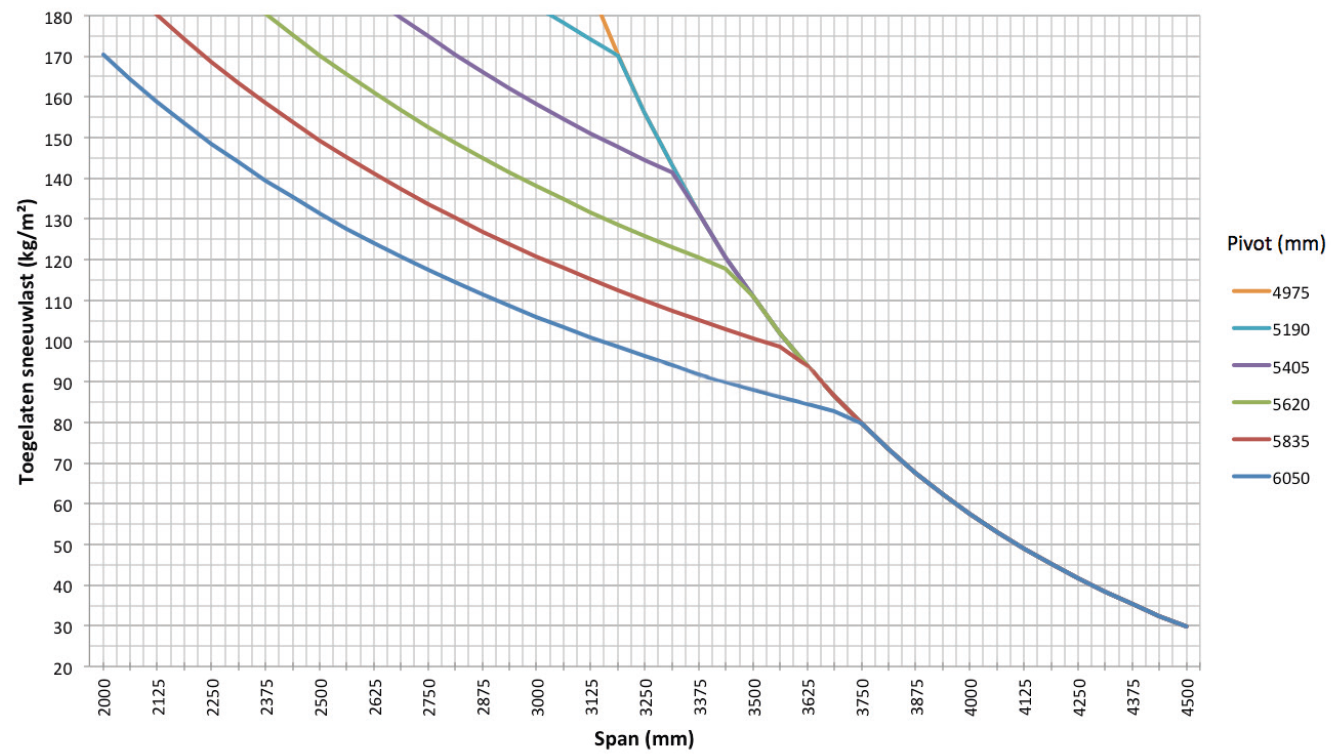 Maximale windsnelheid bij bedienen van de lamellen:50 km/uWindbestendig tot:120 km/u (bij gesloten lamellen)Waterafvoer en neerslagdebiet:De terrasoverkapping kan een neerslagdebiet verwerken dat overeenstemt met een regenbui met een intensiteit van 0,04 l/s/m² tot 0,05 l/s/m² welke max. 7 minuten aanhoudt. Dit type van regenbui komt gemiddeld om de 2 jaar voor. (cf. Belgische regenstatistiek: NBN B 52-011)Garantie5 jaar productgarantie op de structuur (alle gebreken die zich kunnen voordoen bij normaal huishoudelijk gebruik en geregeld onderhoud)5 jaar garantie op Somfy®- automatisatie2 jaar garantie op de motor van de roteerbare lamellen10 jaar garantie op de kleurvastheid van het lakwerk van de aluminium profielen5 jaar garantie op glans (lakwerk)OptiesUp/Down LED verlichting:Geïntegreerde LED-verlichting aan de binnenzijde van het kader over de volledige lengte voorzien van opwaartse en/of neerwaartse verlichting.Up:Warm wit licht 120 LEDs/m | +/-2800K | 550-680 lumen/mPuur wit licht 120 LEDs/m | +/- 5000K | 550-680 lumen/mDown:Warm wit licht 120 LEDs/m | +/-2800K | 550-680 lumen/mPuur wit licht 120 LEDs/m | +/- 5000K | 550-680 lumen/mRGB  60 LEDs/m | 550-700 lumen/mLoggia schuifpanelenLoggiaschuifpanelen bestaan uit een gepoederlakt aluminium kader dat afhankelijk van de doorloophoogte 40x40, 40x55 of 40x70mm is. De 40mm zijde is steeds naar de voorzijde gerichtDit kader wordt ingevuld met:Rechthoekige aluminium vaste lamellenRechthoekige aluminium roteerbare lamellenRechthoekige Western Red Cedar vaste lamellenRechthoekige Western Red Cedar roteerbare lamellenGlasvezel screendoekDe schuifpanelen worden aan aluminium bovenrails opgehangen en geleiden onderaan in een aluminium onderrailDe bediening gebeurt manueelHoogteverschillen tot 5cm in de vloer kunnen via een flexibele ondergeleiding worden opgevangenVoor een uitgebreide productomschrijving, zie bestektekst Loggia schuifpanelenGeïntegreerde FixscreensBij een doorloophoogte ≤ 2,8 m is er de mogelijkheid om verticale zonwering in de terrasoverkapping te integrerenDe kaderprofielen van de basistructuur vormen tevens de kast voor de zenitale zonweringDe zijgeleiders zijn vervaardigd uit geëxtrudeerd aluminium. Deze zijgeleiders zijn 3-deligDoor de getrapte vorm in de kolommen en de zijgeleiders kunnen de zijgeleiders op eenvoudige wijze en juist op de kolom geschroefd wordenVoor een uitgebreide productomschrijving, zie bestektekst FixscreensGlazen wandGlazen schuifwanden kunnen worden ingebouwd in terrasoverkappingen tot 2600mm doorloophoogteDe glasprofielen bestaan uit gepoederlakte aluminium extrusieprofielenDe bediening is manueelDe glaspanelen steunen onderaan op een ge-extrudeerde aluminium rail die is afgewerkt met een roestvaste geleidingsstrookHet glas is 10mm dik veiligheidsglasDe glaswand kan worden afgesloten d.m.v. een slot dat aan 2 zijden te openen / sluiten is met een sleutel.Beam:De terrasoverkapping kan uitgerust worden met een Beam-module. Dit is een aluminium behuizing die voorzien kan worden van verwarmingselementen (Heat) en luidsprekers (Sound).Monteerbaar aan de binnenzijde van de kaderprofielen aan de Span-zijdeDe module is traploos 30° scharnierend instelbaarHeat:Verwarmingselement dat geïntegreerd wordt in de Beam-module.Zichtbare, gegolfde plaat wordt zwart geanodiseerd.ConvectiewarmteVermogen: 2600 W/Heat, Stroomsterkte = 12A/HeatIP65RTS bediening (exclusief ontvanger, zender en sturing)Sound:Luidsprekers, van het type “Flat Panel”, die geïntegreerd worden in de Beam-module.“Plane Wave” technologie25 W RMS/ Flat Panel Speaker50W piekvermogen/ Flat Panel SpeakerIP65Aansluiting: Verbinden aan tuner/versterker m.b.v. een audiokabelRegensensor: Inhoud: RegensensorActie:Bij regen/vochtigheid sluiten de lamellen automatischStaat onder lichte helling gemonteerd en bevat een klein verwarmingselement voor beter opdroging van de sensorWind, Sneeuw, vorst:In te stellen via de app. Weersdata wordt opgevraagd via internet.NormenDit product is gemaakt volgens, voldoet aan en/of is getest volgens de norm: EN 13561